Проценты «Замечательные дроби»: 25% =…; 50% =…%; 75% =…; 20% =..; %=... (Слайды 7–10)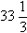 Блиц-опрос (Слайды 11–16): Перевести процент в число: 24%, 3,6%, %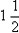 Перевести число в процент: 1; 2,4; aНайти 25% от 44, 20% от 4,5; 2% от 10Найти число, если % его составляет 4; 42% его составляет 2Сколько % составляет 4 от 5? 2 дм от 2 м?На сколько % 4 больше 5; 5 меньше 4?Увеличить 24 на 25%; уменьшить 35 на 40%Задача 1. В Москве прежний уровень потребления воды, равный 400 л, снизился в среднем на  200 л на человека в сутки, а в Сиднее при норме 500 л снижение произошло на 315 л. Где экономия воды значительнее? (Слайд 28)Задача 2. В первом банке при вкладе 2000 рублей клиент получил 3000 рублей, а во втором банке при вкладе 5000 рублей клиент получил 7000 рублей через такой же срок. В какой банк выгоднее вкладывать деньги?(Слайд 30)Задача 3. Цена товара сначала повысилась на 25%, затем понизилась на 20%. Как изменилась цена? (Слайд 31)Задача 4. Заработная плата в декабре повысилась на 25%. На сколько процентов в ноябре она была меньше, чем в декабре? (Слайд 33)Задача 5. Свежий арбуз, масса которого равна 10 кг, содержит 98% влаги, а после усушки влажность понизилась до 96%. Чему равна масса арбуза после усушки? (Слайд 34)Решение:. Контроль знаний. Самостоятельная работа по выбору предлагается в двух вариантах. (Слайд 35)Вариант 1.Найти 40% от числа 25 (1б)Найти число, если 20% его составляют 33 (1б)Сколько процентов составляет 20 рублей от 40 рублей (1б).На сколько процентов 30 рублей больше, чем 20? (1б)Увеличить число 60 на % (1б)Дважды уменьшить число 100 на 25%. (1б)Вариант 2.Число в больше числа а на %. На сколько процентов а меньше в? (2б)Цена товара сначала снизилась на 20%, затем повысилась на 50%. Как изменилась цена? (2б)Влажность свежего винограда, массой 8 кг  составляет 99%, а в сушёном виде – 50%. Какова масса винограда в сушеном виде? (2б)Проверка работы производится учителем по ходу её выполнения. В конце урока учащиеся знакомятся с правильным решением.Подсчитывается общее количество баллов. Тетради сдаются на проверку.М (масса смеси)Р (концентрация)Р (концентрация)m (масса вещества)Свежий арбуз10 кгВлага 98%Сухое вещество?Всего 100%ВлагаСухое вещество?(не меняется)Арбуз после усушки? кг Влага 96%Сухое вещество?Всего 100%ВлагаСухое вещество?(не меняется)